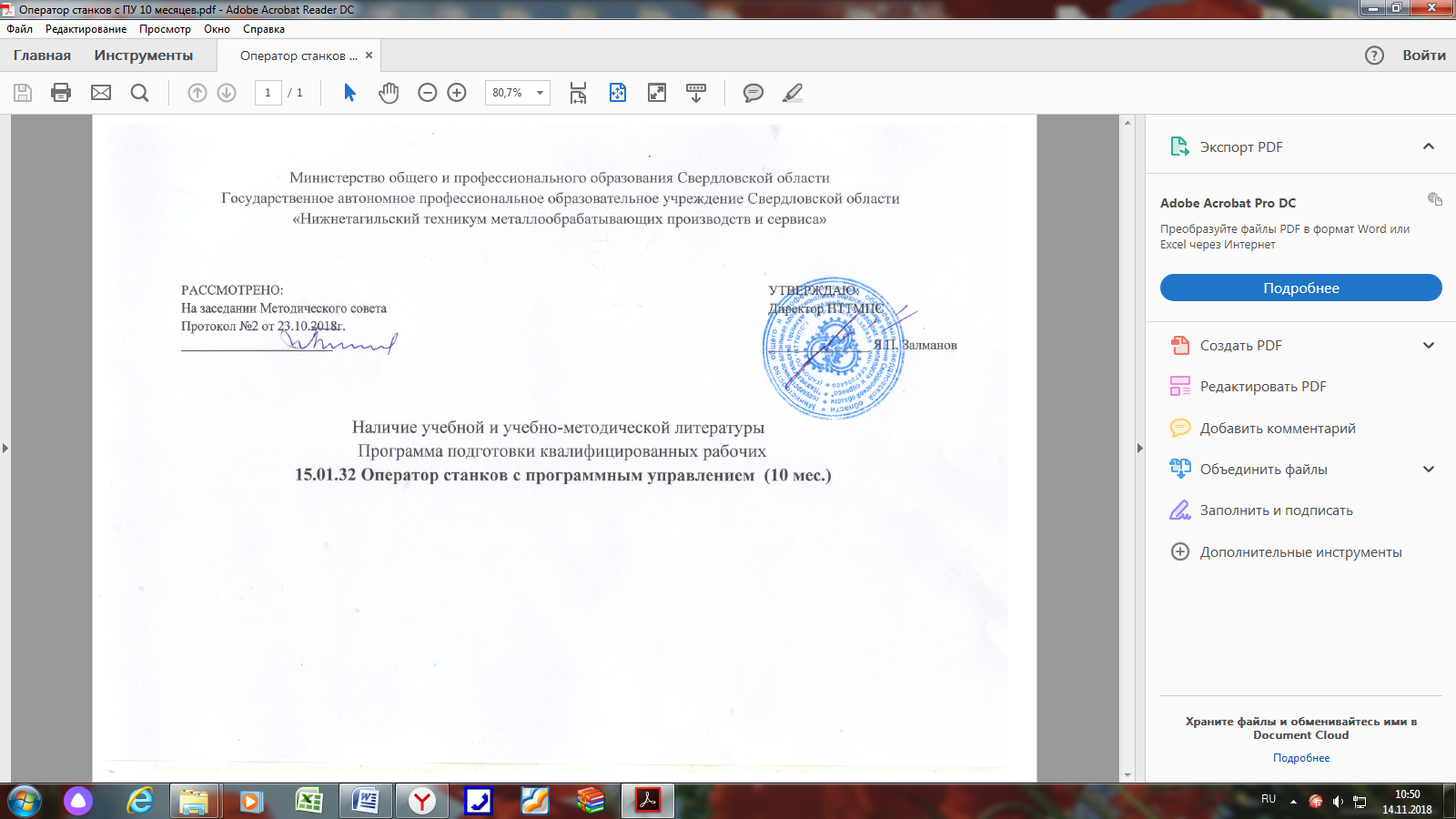 Название УД, МДКНазвание источникаАвторБибл. карточкаВид изданияВид источникаТип источникаРежим доступаИнв.номерГод изданияОП.00Общепрофессиональный учебный циклОбщепрофессиональный учебный циклОбщепрофессиональный учебный циклОбщепрофессиональный учебный циклОбщепрофессиональный учебный циклОбщепрофессиональный учебный циклОбщепрофессиональный учебный циклОбщепрофессиональный учебный циклОбщепрофессиональный учебный циклОП.01Технические измеренияКонтрольно-измерительные приборы и инструментыС.А. Зайцев и др.Контрольно-измерительные приборы и инструменты : учебник для студ. учреждений сред. проф. образования / [ С.А. Зайцев, Д.Д.  Грибанов, А.Н. Толстов, Р.В. Меркулов ] . – 9 – е изд., стер. – М. :  Академия, 2017. – 464 с.учебникосновной[текст]библиотека техникума9992017ОП.02Техническая графикаКомпьютерная инженерная графикаВ.Н. Аверин Компьютерная инженерная графика: учебник для студ. учреждений сред. проф. образования / В. Н. Аверин. – М. Академия, 2013. – 231с.учебникосновной[текст]библиотека техникума12842013ОП.02Техническая графикаИнженерная графикаА.Ф. Кокошко и др.Кокошко, А.Ф. Инженерная графика. Практикум : учебное пособие / А.Ф. Кокошко, С.А. Матюх. - (2-е изд., стер.).- Минск : РИПО, 2016. - 88 с. : ил. учебное пособиеосновной[электронный ресурс]http://biblioclub.ru/index.php?page=book&id=4632922016ОП.02Техническая графикаИнженерная графикаА.Ф. Кокошко и др.Кокошко, А.Ф. Инженерная графика : учебное пособие / А.Ф. Кокошко, С.А. Матюх. - Минск : РИПО, 2016. - 268 с. : ил. - (2-е изд., стер.).учебное пособиеосновной[электронный ресурс]http://biblioclub.ru/index.php?page=book&id=4632932016ОП.03Основы электротехникиЭлектротехника и электроникаН.Ю. МорозоваМорозова, Н. Ю. Электротехника и электроника : учебник для студ. учреждений сред. проф. образования / Н. Ю. Морозова. – 5 – е изд., стер. – М. : Академия, 2013. – 288 с.учебникдополнительный[текст]библиотека техникума9932013ОП.03Основы электротехникиЭлектротехникаЛ.И. ФуфаеваФуфаева, Л. И. Электротехника : учебник для студ. учреждений сред. проф. образования / Л. И. Фуфаева. – М. : Академия, 2017. – 384 с.учебникосновной[текст]библиотека техникума13812017ОП.03Основы электротехникиЭлектротехника и электроникаБ.И. Петленко и дрЭлектротехника и электроника : учебник для студ. учреждений сред. проф. образования /[Б. И. Петленко, Ю. М. Иньков, А.В. Крашенинников и др.]; под ред. Ю. М. Инькова. – 9- е изд., стер. М. : Академия, 2013. – 368 с.учебникдополнительный[текст]библиотека техникума9692013ОП.04Основы материаловеденияЛабораторный практикум по материаловедению в машиностроении и металлообработкеВ.Н. Заплатин и др.Лабораторный практикум по материаловедению в машиностроении и металлообработке : учеб. пособие для нач. проф. образования / [В.Н. Заплатин, Ю.И. Сапожков, А.В. Дубов, Е.М. Духнеев ] ; под ред В.Н. Заплатина. – 2 – е изд., перераб. - М.: Академия, 2013. - 240 с.учебное пособиедополнительный[текст]библиотека техникума9672013ОП.04Основы материаловеденияМатериаловедениеО.С. МоряковМоряков, О. С. Материаловедение : учеб. для студ. учреждений сред. проф. образования /  О. С. Моряков. – 5-е изд., стер. – М. : Академия, 2013. – 288 с. учебникосновной[текст]библиотека техникума9772013ОП.04Основы материаловеденияМатериаловедениеЮ.П. Солнцев и др.Солнцев, Ю. П. Материаловедение : учеб. для студ. учреждений сред. проф. образования / Ю. П. Солнцев, С. А. Вологжанина, А. Ф. Иголкин. – 8-е изд., стер. – М. : Академия, 2013. – 496 с.учебникосновной[текст]библиотека техникума9862013ОП.04Основы материаловеденияМатериаловедениеА.А. ЧерепахинЧерепахин, А.А. Материаловедение : учеб. для студ. учреждений сред. проф. образования / А.А. Черепахин. – М. : Академия, 2018. – 364 с.учебникосновной[текст]библиотека техникума10102018ОП.05Общие основы технологии металлообработки и работ на металлорежущих станкахВыполнение работ по профессии «Фрезеровщик» : Пособие по учебной практикеЛ.И. ВереинаВереина, Л.И. Выполнение работ по профессии «Фрезеровщик» : Пособие по учебной практике : учеб. пособие для нач. профобразования / Л.И. Вереина. – М. : 2013. – 160 с.учебное пособиедополнительный[текстбиблиотека техникума9962013ОП.05Общие основы технологии металлообработки и работ на металлорежущих станкахМеталлорежущие станкиС.Э. ЗавистовскийЗавистовский, С.Э. Металлорежущие станки : учебное пособие / С.Э. Завистовский. - Минск : РИПО, 2015. - 440 с. : табл., схем., ил.учебное пособиеосновной[электронный ресурс]http://biblioclub.ru/index.php?page=book&id=4637032015ОП.05Общие основы технологии металлообработки и работ на металлорежущих станкахОбщие основы технологии металлообработки и работ на металлорежущих станкахА.Г. ХолодковаХолодкова, А.Г. Общие основы технологии металлообработки и работ на металлорежущих станках : учебник для студ. учреждений сред. проф. образования / А.Г.Холодкова. – М. : Академия, 2017. – 256 с.учебникосновной[текст]библиотека техникума10092017ОП.06Физическая культураТеория и история физической культурыД.С. АлхасовАлхасов, Д.С. Теория и история физической культуры (в таблицах и схемах) : учебное пособие / Д.С. Алхасов. - Москва ; Берлин : Директ-Медиа, 2014. - 100 с.учебное пособиеосновной[электронный ресурс]http://biblioclub.ru/index.php?page=book&id=2749772014ОП.06Физическая культураГигиена физической культуры и спортаЕ.Е. Ачкасов и др.Гигиена физической культуры и спорта : учебник / Е.Е. Ачкасов, И.В. Быков, А.Н. Гансбургский и др. ; ред. В.А. Маргазина, О.Н. Семеновой, Е.Е. Ачкасова. - 2-е изд., доп. - Санкт-Петербург : СпецЛит, 2013. - 256 с.учебникдополнительный[электронный ресурс]http://biblioclub.ru/index.php?page=book_red&id=2538332013ОП.06Физическая культураЭлективные курсы по физической культуре и спортуН.В. Тычинин и др. Тычинин, Н.В. Элективные курсы по физической культуре и спорту : учебное пособие / Н.В. Тычинин ; Министерство образования и науки РФ, Воронежский государственный университет инженерных технологий. - Воронеж : Воронежский государственный университет инженерных технологий, 2017. - 65 с. учебное пособиедополнительный[электронный ресурс]http://biblioclub.ru/index.php?page=book&id=4820332017ОП.07Безопасность жизнедеятельностиБезопасность жизнедеятельности : практикумН.В. Косолапова и др.Косолапова, Н.В. Безопасность жизнедеятельности : практикум : учеб. пособие для студ. учреждений сред. проф. образования / Н.В. Косолапова, Н.А. Прокопенко, Е. Л. Побежимова. – 1 – е изд. – М. : Академия, 2018. – 144 с.учебное пособиеосновной[текст]библиотека техникума13682018ОП.07Безопасность жизнедеятельностиОсновы безопасности жизнедеятельностиТ.А. Хван и др.Хван, Т.А. Основы безопасности жизнедеятельности : учебное пособие / Т.А. Хван, П.А. Хван. - изд. 9-е. - Ростов-на-Дону : Феникс, 2014. - 416 с. : ил. - (Среднее профессиональное образование).учебное пособиеосновной[электронный ресурс]http://biblioclub.ru/index.php?page=book&id=2562572014ОП.08Перспективные технологии в металлообработкеТехнологическая оснасткаБ.И. ЧерпаковЧерпаков, Б. И. Технологическая оснастка : учебник для студ. учреждений сред. проф. образования / Б. И. Черпаков. — 6-е изд., стер. — М. : Академия», 2012. — 288 с.учебникосновной[текст]библиотека техникума9482012ОП.08Перспективные технологии в металлообработкеМатериаловедениеА.А. ЧерепахинЧерепахин, А.А. Материаловедение : учебник для студ. учреждений сред. проф. образования / А.А. Черепахин. – М. : Академия, 2018. – 364 с.учебникосновной[текст]библиотека техникума10102018П.00Профессиональный учебный циклПрофессиональный учебный циклПрофессиональный учебный циклПрофессиональный учебный циклПрофессиональный учебный циклПрофессиональный учебный циклПрофессиональный учебный циклПрофессиональный учебный циклПрофессиональный учебный циклПМ.01Изготовление деталей на металлорежущих станках Изготовление деталей на металлорежущих станках различного вида и типа ( сверлильных, токарных, фрезерных, копировальных, шпоночных и шлифовальных )М.А. БосинзонБосинзон, М.А. Изготовление деталей на металлорежущих станках различного вида и типа ( сверлильных, токарных, фрезерных, копировальных, шпоночных и шлифовальных ) : учебник для студ. учреждений сред. проф. образования / М.А. Босинзон. – М. : Академия, 2017.  – 368 с.учебникосновной[текст]библиотека техникума9942017ПМ.01Изготовление деталей на металлорежущих станках Металлорежущие станкиС.Э. ЗавистовскийЗавистовский, С.Э. Металлорежущие станки : учебное пособие / С.Э. Завистовский. - Минск : РИПО, 2015. - 440 с. : табл., схем., ил.учебное пособиеосновной[электронный ресурс]http://biblioclub.ru/index.php?page=book&id=4637032015ПМ.01Изготовление деталей на металлорежущих станках Общие основы технологии металлообработки и работ на металлорежущих станкахА.Г. ХолодковаХолодкова, А.Г. Общие основы технологии металлообработки и работ на металлорежущих станках : учебник для студ. учреждений сред. проф. образования / А.Г.Холодкова. – М. : Академия, 2017. – 256 с.учебникосновной[текст]библиотека техникума10092017ПМ.02Разработка управляющих программ для станков с числовым программным управлениемРазработка управляющих программ для станков с числовым программным управлениемМ.А. БосинзонБосинзон, М.А. Разработка управляющих программ для станков с числовым программным управлением : учебник для студ. учреждений сред. проф. образования / М.А. Босинзон. – М. : Академия, 2017. – 384 с.учебникосновной[текст]библиотека техникума9952017ПМ.02Разработка управляющих программ для станков с числовым программным управлениемПрограммирование для автоматизированного оборудованияВ.В. ЕрмолаевЕрмолаев, В. В. Программирование для автоматизированного оборудования : учебник для студ.  сред. проф. образования / В. В. Ермолаев. – 3-е изд., стер. – М.: Академия, 2017 – 256 с.учебникосновной[текст]библиотека техникума9972017ПМ.03Изготовление деталей на металлорежущих станках с программным управлением по стадиям технологического процессаРазработка управляющих программ для станков с числовым программным управлениемМ.А. БосинзонБосинзон, М.А. Разработка управляющих программ для станков с числовым программным управлением : учебник для студ. учреждений сред. проф. образования / М.А. Босинзон. – М. : Академия, 2017. – 384 с.учебникосновной[текст]библиотека техникума9952017ПМ.03Изготовление деталей на металлорежущих станках с программным управлением по стадиям технологического процессаОбработка металла на станках с программным управлениемЕ.Е. СавицкийСавицкий, Е.Е. Обработка металла на станках с программным управлением: практикум и средства контроля : пособие / Е.Е. Савицкий. - Минск : РИПО, 2015. - 104 с.учебное пособиеосновной[электронный ресурс]http://biblioclub.ru/index.php?page=book&id=4636732015